Termín přehlídky:	11. května 2024 od 8:00 hod.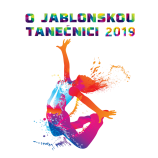 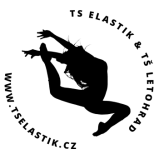 	Prosíme buďte na místě v čas.Možnost prostorové zkoušky pouze pro I. kategorii. V případě zájmu vám bude zaslán čas. Tento čas bude pečlivě dodržován a rozdělen mezi všechny zájemce spravedlivě.Místo konání:	Tělocvična ZŠ v Jablonném nad Orlicí                                Jamenská 555, Jablonné nad Orlicí 561 64Vedoucí soutěže:	Romanová IvetaHudební doprovod:	Hudební nahrávku ve formátu MP3 nebo WMA.	Nahrávku zašlete pořadateli nejpozději do data uzávěrky přihlášek.	Název nahrávky musí odpovídat formuláři – název choreografie.	Nahrávka musí být kvalitní.Počet tanečníků:	Počet členů soutěžního kolektivu by neměl být menší než 3 a větší než 30 členů.Startovné: 	Za každého tanečníka i jednotlivce 150,-Kč (pokud tanečník bude tančit 2x, zaplatí 300kč) 2x vstupy pro vedoucího nebo trenéra ZDARMA.Vstupné pro neúčinkující:	70,- KčCestovné:			Si hradí soutěžící kolektivy sami.			Přehlídka bude přístupná veřejnosti.Uzávěrka přihlášek:			15. dubna 2024Přihlášky zasílejte na E-mail:   prehlidkajb1@seznam.cz			Další informace: 			Romanová Iveta			tel: +420 604 378 026Ocenění: 			Pro 1. – 3. místo v každé kategorii.                                                     Vyhlášení proběhne co nejdříve po ukončení dané kategorieUpozornění:		Pořadatel si vyhrazuje právo spojit málo obsazené kategorie.Časový harmonogram:	Přesný časový harmonogram najdete v e-mailu po uzávěrce přihlášek a dostanete ho při prezentaci.			08:00 – 09:45	prezence 			08:30 – 09:30	prostorové zkoušky			10:00 – 17:00	přehlídka kolektivů		17:00 – 18:00	vyhlášení výsledků		18:00 – 19:00	rozborový seminář s porotou o choreografiích     a informacemi na co si dát pozor do budoucna.Propozice a pravidla soutěže Název soutěže:                      O Jablonskou tanečnici ¨Pořadatel soutěže:                Taneční skupina ELASTIK TJ Jablonné n. Orlicí. Druh soutěže:                      Nepostupová přehlídka tanečních klubů, skupin, kroužků, ZUŠ, TO a dětských kolektivů. 1. Věkové kategorie skupin a jednotlivců: - Zařazení do věkové kategorie určuje věk, který soutěžící dosáhl nebo dosáhne v roce 2024. NEPRŮMĚRUJEME! Příklad:  výpočtu věku pro trenéry: 1. Datum narození 03.04.2012               v roce 2024 – věk 12                                   = kategorie III. 2. Datum narození 03.10.2012               v roce 2024 - věk 12                                    = kategorie III.         - Toto rozhodnutí vyplývá z důvodu poskytnout vám větší variabilitu při tvoření soutěžních skupin. - Skupina je tvořena soutěžícími ze stanovené věkové hranice:                                        Příklad správného zařazení soutěžní skupiny: skupina o 13 soutěžících                    v roce 2024 - věk 12-15                          = kategorie III.1.1 Výjimky věkové kategorie skupin: - Je umožněno vytvořit skupinu ve které budou i soutěžící neodpovídající věkovému rozmezí. A to dle následných pravidel. - Ve skupině se mohou objevit i soutěžící z jiné věkové kategorie, a to pouze o jednu věkovou kategorii výše či níže. - Věkový rozdíl přiřazovaných soutěžících však nesmí být větší než 1 rok od počátečních a koncových hodnot stanoveného limitu věkové kategorie do které jsou přiřazeni. - Počet povolených přiřazených soutěžících jiného věku je stanoven takto:                                             o skupina 3 – 5 soutěžících z toho 1 soutěžící jiné věkové kategorie.                                         o skupina 6 – 10 soutěžících z toho max. 2 soutěžící jiné věkové kategorie.                                           o skupina 11 – 15 soutěžících z toho max. 3 soutěžící jiné věkové kategorie.                                                            o skupina 16 – 30 soutěžících z toho max. 6 soutěžících jiné věkové kategorie.               Příklad správného zařazení soutěžní skupiny II. kategorie s rozdílnou věkovou kategorií:                             Skupina o 15 soutěžících z toho 3 soutěžící mimo věkovou hranici skupiny.                                            10 soutěžících II. kategorie (7 – 10 let) +                  2 soutěžící I. kategorie (6 let) + 1 soutěžící III. kategorie (11 let) - Pokud skupina je tvořena převahou soutěžících z vyšší kategorie je nutno ji zařadit výše. - Pokud je kategorie týmu 50:50 je volba na trenérovi, do jaké kategorie tým zařadí. 2. Disciplíny: Basic – je pohárová soutěž, která je určena výhradně začínajícím a rekreačním tanečníkům. Nesmí se jí tedy účastnit tanečníci, kteří evidentně náleží svou technickou výkonností do žebříčkové soutěže.Masters- je pohárová soutěž, která je určena pokročilým tanečníkům, kteří v roce 2023 zúčastnili žebříčkové soutěže od CDO, CDL atd.Prosíme o správné zařazení a připsat ke zkratce u soutěžní disciplíny!- Kategorie I. – IV. se mohou zúčastnit ve všech disciplínách a je nutno je zařadit. - Pro zařazení a zápisu do formuláře použijte zkratku. - Soutěžící budou hodnoceni náležitě kategorii v dané disciplíně. - Kategorie V. nemá rozdělení disciplín. - Přesto je nutno disciplínu ve formuláři pojmenovat zkratkou. - Soutěžící budou hodnoceni v rámci V. kategorie. - Jestliže se v jednotlivé kategorii soutěže zúčastní více než 12 choreografií, bude uskutečněno semifinále, z něhož postupuje 6 nejlepších.2.1 Disco, Dance:                                                                 zkratka: DID - Disco s jasně viditelnými kroky a prvky Disca. - Dance nemá děj, nejsou povoleny rekvizity a kulisy.2.2 Street Dance:                                                                  zkratka: STD1 / 2 - Jasně čitelné kroky HIP-HOP, BRAKE, R‘N’B. - Nemá děj, nejsou povoleny rekvizity a kulisy2.3 Scénický tanec                                                                  zkratka: SCT - Parketové kompozice. - Techniky moderního tance, Jazz dance atd.2.4 Show Dance                                                                       zkratka: SHD - Jakýkoliv hudební a taneční styl. - Vystoupení nemá děj. - Jsou povoleny rekvizity a kulisy.2.5 Volný tanec                                                                         zkratka: VLT- Country, orientální tanec, mažoretky, Rock N‘Roll atd.2.6 Jednotlivci                                                                            zkratka: JED - Jakýkoliv hudební a taneční styl.2.7 Dvojice                                                                                   zkratka: DVO - Jakýkoliv hudební a taneční styl.Název  kategorieVěkové  rozmezíStylI.(MINI)Do 6,99 letvšeII.(DVK)7-10 letvšeIII.(JVK)11-16 letvšeIV.(HVK)17-24 letvšeV.(SVK)25 a výšeBez rozdělení stylu